Приём «Инсерт» (маркировка текста значками по мере его чтения) очень эффективен при работе над формированием навыков изучающего чтения, на стадии вызова. С помощью приема «Инсерт» возможно решение обширного спектра лексико – грамматических задач, так как любой текст богат речевыми образцами и грамматическими структурами. Этот прием работает и на стадии осмысления.             Приём «Инсерт» (маркировка текста значками по мере его чтения) очень эффективен при работе над формированием навыков изучающего чтения, на стадии вызова. С помощью приема «Инсерт» возможно решение обширного спектра лексико – грамматических задач, так как любой текст богат речевыми образцами и грамматическими структурами. Этот прием работает и на стадии осмысления. Для заполнения таблицы учащимся приходится вновь возвращаться к тексту, таким образом, обеспечивается вдумчивое, внимательное чтение. Технологический прием "Инсерт" и таблица "Инсерт" сделают зримыми процесс накопления информации, путь от "старого" знания к "новому". Важным этапом работы станет обсуждение записей, внесенных в таблицу, или маркировки текста.              -   Делайте пометки. Я  предлагаю вам несколько вариантов пометок: 2 значка "+" и "V", 3 значка "+", "V", "?" , или 4 значка "+" , "V", "-", "?" . Ставьте значки по ходу чтения текста на полях. Прочитав один раз, вернитесь к своим первоначальным предположениям, вспомните, что вы знали или предполагали по данной теме раньше, возможно, количество значков увеличится. Следующим шагом может стать заполнение таблицы ("Инсерт"), количество граф которой соответствует числу значков маркировки. Например, такую таблицу  «инсерт» составили на учащиеся на уроке окружающего мира  в 4 классе.  Тема: «Солнце». «Школа России»  А.А. Плешаков       Приём "Инсерт".Приём технологии развития критического мышления. Используется для формирования такого универсального учебного действия как умение систематизировать и анализировать информацию. Авторы приёма - Воган и Эстес. "Инсерт" - это: I - interactive - самоактивизирующая N - noting S - system - системная разметка E - effective - для эффективного R - reading - чтения T - thinking - и размышления Приём используется в три этапа: В процессе чтения учащиеся маркируют текст значками (" V " - уже знал; " + " - новое; " - " - думал иначе; " ? " - не понял, есть вопросы); Затем заполняют таблицу, количество граф которой соответствует числу значков маркировки; Обсуждают записи, внесённые в таблицу. Таким образом, обеспечивается вдумчивое, внимательное чтение, делается зримым процесс накопления информации, путь от старого знания к новому. Источник: Информационный банк современного учителя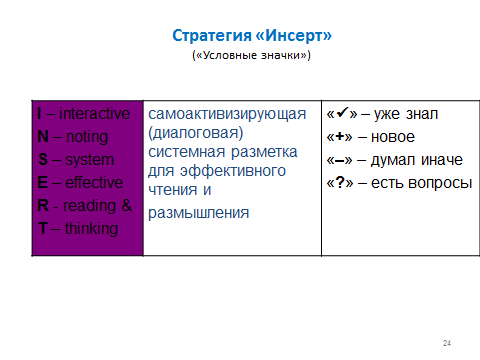 Инсерт (авторы Воган, Эстес)Во время чтения необходимо делать на полях пометки:Затем, заполнить таблицу, где значки являются заголовками граф:  I - interactive
    N - noting
    S - system
    E - effective
    R - reading and T - thinking   Самоактивизирующая системная разметка для эффективного чтения и размышления        " V " - уже знал
    " + " - новое
    " - " - думал иначе
    " ? " - не понял, есть вопросы
   Во время чтения текста необходимо попросить учащихся делать на полях пометки, а после прочтения текста, заполнить таблицу, где значки станут заголовками граф таблицы. В таблицу кратко заносятся сведения из текста. 
   Сформулируем некоторые правила: "Как читать текст, сохраняя интерес к теме?" 
   Делайте пометки. Мы предлагаем вам несколько вариантов пометок: 2 значка "+" и "V", 3 значка "+", "V", "?" , или 4 значка "+" , "V", "-", "?" . Ставьте значки по ходу чтения текста на полях. Прочитав один раз, вернитесь к своим первоначальным предположениям, вспомните, что вы знали или предполагали по данной теме раньше, возможно, количество значков увеличится. Следующим шагом может стать заполнение таблицы ("Инсерт"), количество граф которой соответствует числу значков маркировки.   поставьте "v"(да) на полях, если то, что вы читаете, соответствует тому, что вы знаете, или думали, что знаете;   " + "
   поставьте "+"(плюс) на полях, если то, что вы читаете, является для вас новым;   " - "
   поставьте " -"(минус), на полях, если то, что вы читаете, противоречит тому, что вы уже знали, или думали, что знаете;   " ? "
   поставьте "?" на полях, если то, что вы читаете, непонятно, или же вы хотели бы получить более подробные сведения по данному вопросу.
   Этот прием работает на стадии осмысления. Для заполнения таблицы вам понадобится вновь вернуться к тексту, таким образом, обеспечивается вдумчивое, внимательное чтение. Технологический прием "Инсерт" и таблица "Инсерт" сделают зримыми процесс накопления информации, путь от "старого" знания к "новому". Важным этапом работы станет обсуждение записей, внесенных в таблицу, или маркировки текста. Название методаОписание методаСтадия использования«ИНСЕРТ»Чтение текста с пометками:
   + я это знал,
   - я этого не знал,
   ! это меня удивило
   ? хотел бы узнать подробнее.
     Составление таблицы, выписываются основные положения из текстаОсмысление                  V                  +                  -              ?Солнце находится на небе, значит оно небесное телоДиаметр Солнца в 109 раз больше диаметра ЗемлиСолнце – это раскалённая звезда Как возникла Солнечная система?Солнце даёт нам свет и теплоМасса Солнца в 330 тысяч раз больше ЗемлиЕсть ли жизнь на других планетах Солнечной системы?Солнце имеет форму шараРасстояние от Земли до Солнца составляет 150 миллионов километровЕсть ли другие системы в космосе кроме Солнечной?Солнце похоже на клубок, значит оно круглоеТемпература на поверхности Солнца достигает 6 тысяч градусов, а в центре Солнца 15-20 миллионов градусов